Komisarz Wyborczy w Jeleniej Górze …..ul. Morcinka 33A 58-500 Jelenia GóraZGŁOSZENIEZAMIARU GŁOSOWANIA KORESPONDENCYJNEGOW WYBORACH UZUPEŁNIAJĄCYCH 
DO ....................................................................................(nazwa rady lub organu)ZARZĄDZONYCH NA DZIEŃ ............................... 20... R.OświadczenieOświadczam, iż jestem wpisany do rejestru wyborców w gminie/mieście:*)……………………………………… ………….(nazwa gminy/miasta)TAK     NIE      Proszę o dołączenie do pakietu referendalnego nakładki na kartę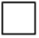 				 do głosowania sporządzonej w alfabecie Braille’a.**)Telefon kontaktowy : ……………………………………………………(podanie nr tel. nie jest obowiązkowe, ale ułatwi kontakt) Do zgłoszenia dołączam kopię aktualnego orzeczenia właściwego organu orzekającego o ustaleniu stopnia niepełnosprawności.**)………………, dnia ………………				 ...............................................       (miejscowość) 		(data) 						(podpis osoby uprawnionej)*) – niewłaściwe skreślić**) - nie dotyczy osób, które najpóźniej w dniu głosowania ukończyły 60 lat.NAZWISKOIMIĘ (IMIONA)IMIĘ OJCADATA URODZENIANR PESELADRES, NA KTÓRY MA BYĆ WYSŁANY PAKIET WYBORCZY